 PRO BUDOUCÍ ŠKOLÁČKY a JEJICH RODIČE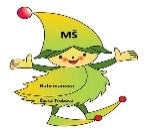 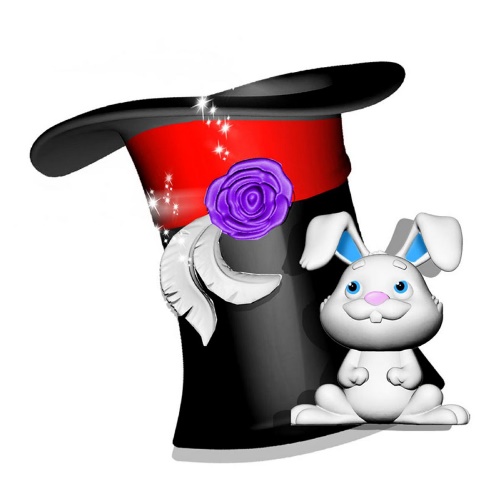 PŘIPRAVUJEME:ZÁBAVNÝ PROGRAM Školička kouzel pana Aleše Krejčího „Kamarádi z klobouku“ + PASOVÁNÍ  NASTÁVAJÍCÍCH  PRVŇÁČKŮ. Kouzelný a zároveň výchovný program pro děti plný zajímavých kouzel. 
Pro děti máme připravené dárečky. 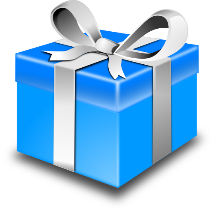 PROGRAM BUDE 2 HODINOVÝ. ZA HEZKÉHO POČASÍ VENKU NA ZAHRADĚ nebo za nepříznivého počasí ve třídě III. A Pejsci. Občerstvení bude zajištěno.ZAČÍNÁME V 15 HODIN dne 13. června 2023 v úterý.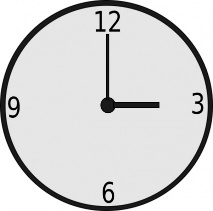 Těšíme na Vás